Teacher Intern Evaluation ResultsUndergraduate and Graduate Teacher Education Candidates 2019-20As an evaluation of their one-the-job performance, student interns from the Saint Elizabeth University (SEU) are evaluated multiple times by their co-operative teachers who supervise their work in the schools. 100% of CSE student interns were evaluated as Proficient or Advanced Proficient by the teachers who were responsible for supervising them. 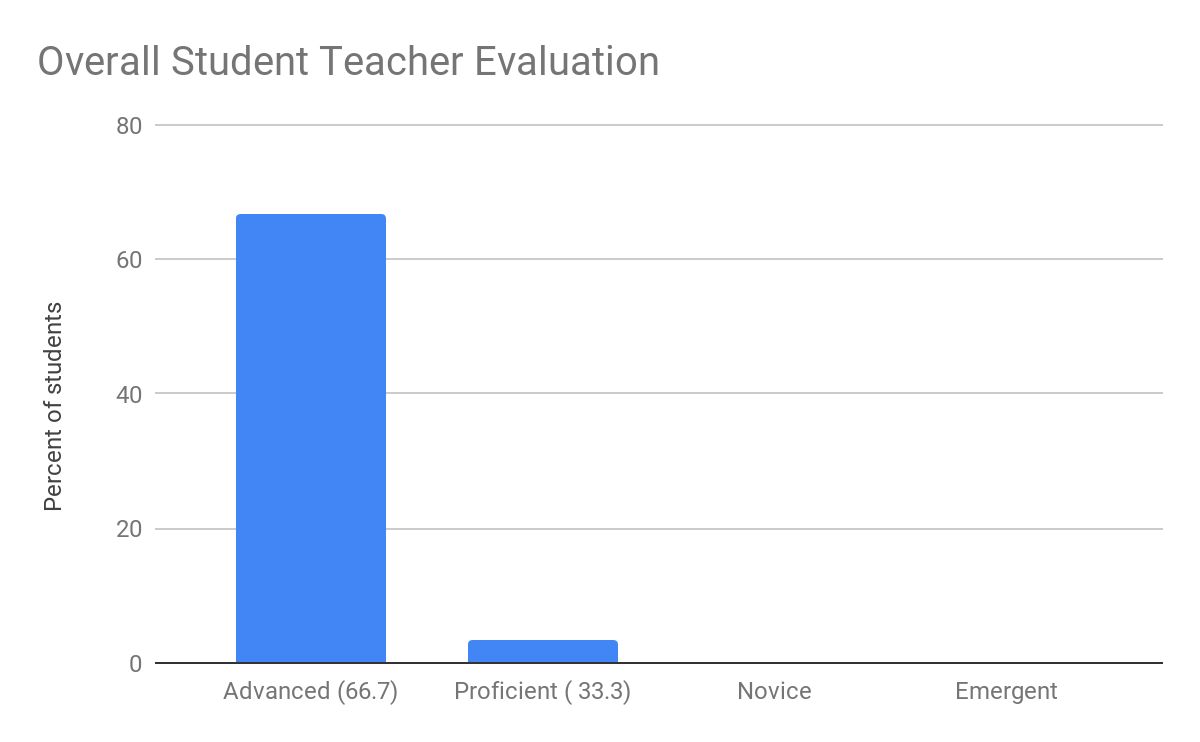 